CE NT R E HOS P I T AL I E R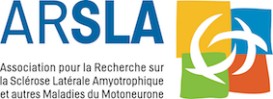 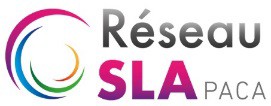 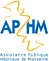 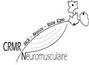 UNI V E R S I T AI R E – HOP I T AL DE LA TI M O N EP OL E  D E N EU R O S C I EN C ES C LI N I Q U E SS ER V I C E D ES M AL ADI E SN EU R O M U S C U L A I R ES ET D E L A  S L AC EN T R E D E R EF ER EN C EPr of e s s e ur S ha hr a m A T T A R I A N- - - - - - - - - - - - - - - - - - - - - - - - - - Mesdames, Messieurs, les aidants familiaux,L’ARSLA, en partenariat avec le Centre SLA et le Réseau SLA PACA, organise des temps de rencontres entre aidants familiaux.C’est dans une ambiance conviviale autour d’un café que nous vous proposons d’échanger et de partager avec d’autres aidants.Nous vous attendons nombreux ……..Café-rencontre : « La parole-vous est donnée »Prochaine date:Le vendredi 20 mai 2022 de 14h00 à 16H00En présence de Carole Belingher (psychologue du Centre SLA de Marseille) et Stéphane Pietra (psychologue de l’hôpital de San- Salvadour)Lieux :A l’hôtel AC HOTELS – 4 allée Marcel Leclerc 13008 Marseille(Métro Rond Point du Prado M2)La participation au café-rencontre est réservée aux aidants familiaux des personnes atteintes de SLA.Pour tout renseignement s’adresser à Philippe BENJAMIN (ARSLA) 0609957935